เรียน     คณบดีคณะมนุษยศาสตร์		ด้วยข้าพเจ้านาย/นาง/นางสาว............................................................ ตำแหน่ง ............................................หลักสูตร............................................................มีความประสงค์ขอใช้รถยนต์คณะฯ ในงาน  งานคณะ   งานหลักสูตร     นำนิสิตไปแข่งขัน/ประกวด ไปประชาสัมพันธ์หลักสูตรนอกสถานที่  ไปติดต่อประสานงานองค์กร/บุคคลภายนอกเพื่อผลประโยชน์และภารกิจของคณะฯ งาน/พิธีการ ที่คณะฯ เป็นเจ้าภาพ ........................................................................................................... กรณีฉุกเฉินเกี่ยวกับสุขภาพและสวัสดิภาพของบุคลากรและนิสิต อื่นๆ (ระบุ) ............................................................................................................................................... ณ ............................................................................................................................... จังหวัด..................................................... 
ระหว่างวันที่.............................................................ถึงวันที่....................................... ระหว่างเวลา...........................................
และมีผู้เดินทางจำนวน......................คน ในการนี้ จึงขออนุมัติใช้รถยนต์ หมายเลขทะเบียน 1นค6795 พร้อมพนักงานขับรถจำนวน 1  คน คือ นายสมศักดิ์  ประจง เพื่อขับรถนำคณาจารย์ บุคลากร และนิสิต เข้าร่วมงานในวัน เวลา และสถานที่ ดังกล่าว                      *  ทั้งนี้ยินดีรับผิดชอบค่าใช้จ่ายต่างๆ ดังนี้    ค่าน้ำมันเชื้อเพลิง                                                                             ค่าตอบแทนพนักงานขับรถยนต์                                                                             ค่าผ่านทางด่วน (ถ้ามี)                    *  ทั้งนี้ขอใช้งบส่วนกลาง ดังนี้     ค่าน้ำมันเชื้อเพลิง                                                               ค่าตอบแทนพนักงานขับรถยนต์                                                               ค่าผ่านทางด่วน (ถ้ามี)      จึงเรียนมาเพื่อโปรดพิจารณา					   เห็นควรอนุมัติ                                  อนุมัติ                                                     ไม่อนุมัติ    เนื่องจาก.....................................................................................................................                                                                              (ผู้ช่วยศาสตราจารย์ ดร. อัญชลี  จันทร์เสม)                                                                                                                                                                                             คณบดีคณะมนุษยศาสตร์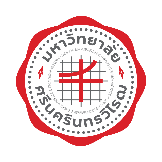 บันทึกข้อความบันทึกข้อความบันทึกข้อความบันทึกข้อความส่วนงานส่วนงานส่วนงานส่วนงานคณะมนุษยศาสตร์                        โทร   คณะมนุษยศาสตร์                        โทร   คณะมนุษยศาสตร์                        โทร   ที่อว 8710.1/อว 8710.1/อว 8710.1/อว 8710.1/วันที่เรื่องเรื่องขออนุมัติใช้รถยนต์ขออนุมัติใช้รถยนต์ขออนุมัติใช้รถยนต์ขออนุมัติใช้รถยนต์ขออนุมัติใช้รถยนต์………………..................................................(..................................................................)ผู้ขออนุมัติ………................................................(นางสาวปุญญิสา  ยงศรีปัญญะฤทธิ์)                                                                              ผู้อำนวยการสำนักงานคณบดีคณะมนุษยศาสตร์